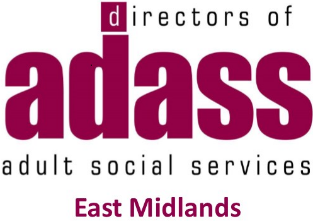 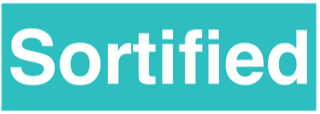 Project Consent FormPlease complete this form to evidence that consent has been obtained from the Carer to share their personal data (outlined below) with Sortified to engage with us on the Unpaid Carers Support project. All information will be treated as confidential and managed in accordance with relevant data protection legislation and guidance in relation to the processing and use of personal data. You have a right of access to information held on you under the Data Protection Act 2018 and all personal data held by Sortified will be deleted upon completion of the project. For completion by the representative who has obtained consent from the CarerFor completion by the representative who has obtained consent from the CarerCarer’s Name:What is the Local Authority area that the carer resides in?What is the best contact method for Sortified to contact the individual?Telephone:Email:Other:Additional NeedsPlease tell us if there are any specific communication needs required for you to be able to participate in this projectConsentPlease tick to agree that consent has been obtained from the carer to share their personal data with Sortified.